Historique des révisionsDocuments connexesDistributionTable des matières1	Objectif du document	32	Abréviations	33	Aperçu du service	33.1	Contexte	33.2	Vue globale des données échangées	43.3	Déroulement général	53.4	Etapes de traitement à la BCSS	54	Protocole du service	114.1	Echange de fichiers	114.2	Noms des fichiers - convention de nommage	114.3	Noms des fichiers	124.4	Contenu voucher	135	Description des messages échangés	145.1	Partie commune aux différentes opérations	155.2	notifyPersonSsin	195.3	notifyPersonData	215.4	notifyCbssPersonData	236	Disponibilité et performance	256.1	Fréquence	256.2	Volumes	266.3	Ordre	266.4	En cas de problèmes	267	Best practices	277.1	Suppression des fichiers sur le ftp	277.2	Récupération des fichiers sur le server ftp	278	Annexes	278.1	FAQ	278.2	Exemple contenu fichiers de données	29Objectif du documentCe document décrit les spécifications techniques de l’application batch PersonNotifications de la plateforme SOA de la BCSS. Ce service est chargé de distribuer les notifications (« notifications ») pour les modifications (« mutations ») de données à caractère personnel dans le Registre national et/ou les registres BCSS.Grâce à ces spécifications techniques, le service informatique du client doit être capable d’intégrer et d’utiliser correctement l’application batch de la BCSS.AbréviationsCTMS : CodeTable Management System de la BCSSNISS : numéro d'identification de la sécurité socialeBCSS : Banque Carrefour de la sécurité socialeLDM: Lot de messagesRN: Registre nationalSOA: Architecture orientée service (“Service Oriented Architecture”)Aperçu du serviceContexteIl existe deux sources authentiques de données à caractère personnel, à savoir le Registre national et les registres BCSS. En cas de modification de données à caractère personnel pour des NISS qui sont connus auprès des institutions partenaires de la BCSS, la BCSS envoie des notifications aux partenaires auprès desquels le dossier est connu. Il existe différents types de « mutations »:Enregistrement d’un nouveau NISS (uniquement pour les numéros de registre national)Modification de données à caractère personnelChangement de source authentique (du Registre national vers registres BCSS et vice versa)RadiationDéradiationRAN-inRAN-outRemplacement d'un NISS par un autre numéro de registre national ou un numéro BISAnnulation d’un NISSRéactivation d’un NISS (retour en arrière)Annulation d’une annulationAnnulation d’un remplacement
Les enregistrements sont uniquement acceptables dans un cadre spécifique prévu à cet effet.Les notifications XML « style SOA » remplacent les mutations/notifications XML actuelles (“MutationsSender”) et A1 (les formulaires de classe “M” dont le nom comporte une lettre R, H ou M dans le nom du formulaire, ainsi que les formulaires L204 M, 910M M, I705M, M302 M, M303 M)Vue globale des données échangéesUne notification comprend toujoursUne raison de l’envoi de la notificationUne indication de ce qui a été modifié et à quel momentDe manière facultative, la situation actuelle des données à caractère personnelLes formats disponibles pour la réception des données à caractère personnel actuelles sontnotifyPersonSsin: NISS + indication modificationnotifyPersonData: NISS + données à caractère personnel (registre national + registres BCSS) + indication modificationnotifyCbssPersonData: NISS + données à caractère personnel registres BCSS + indication modificationClé businessLes notifications sont groupées par NISS. Il s’agit donc de la clé business. En principe, 1 NISS n’est présent qu’une seule fois par fichier.Déroulement généralDiagramme de collaborationLes mutations du Registre national sont reçues via des fichiers en batch et sont traitées et distribuées selon le schéma ci-dessous.Les mutations des registres BCSS sont initiées par une institution partenaire ou par un collaborateur de la Cellule Identification. Elles sont traitées en ligne et distribuées en batch selon le schéma ci-dessous.Etapes de traitement à la BCSSDéfinition des types de notification du registre nationalAgrégation par NISS par jourRègles de distributionContrôle d'intégrationAutres règlesCréation messages par partenaireDéfinition du formatFiltrageLogging de sécuritéDéfinition des annulations et des remplacements dans le registre nationalLes décisions d’annulation, de remplacement et de retour en arrière dans un dossier auprès du Registre national sont prises sur la base des types d’information dans le dossier lors de la consultation.Après l’implémentation du registre RAN, l’annulation dans le tableau ci-dessus sera remplacée par « RAN-in » et l’annulation de l’annulation par un « RAN-out ».AgrégationLorsque deux événements différents ont lieu par jour pour 1 NISS, ceux-ci seront agrégés pour ne former qu’une seule notification. L'agrégation est effectuée conformément aux règles précisées ci-après.Dans tous les cas, les indications des modifications sont fusionnées.Règles de distributionLa BCSS envoie uniquement les notifications qui intéressent le partenaire et pour lesquelles elle dispose de l'autorisation nécessaire. Un contrôle d'intégration effectué dans le répertoire d'intégration de la BCSS, configurable par partenaire, détermine si la notification est envoyée au partenaire.Contrôle d’intégration par destinataire Comme la notification concerne des personnes et que l’identification de ces dernières se fait via leur NISS, la BCSS réalisera un contrôle d’intégration.  Ce contrôle d’intégration a pour objectif de vérifier que le destinataire connaît la personne.La BCSS préfère l'utilisation du numéro de BCE dans le bloc sender/receiver pour les requêtes batch. Critères de distributionOutre le contrôle d’intégration, il est possible de filtrer sur différents critères:registre d'origine (Registre national, registre BIS, registre RAD)type de mutation (création, modification, remplacement, annulation)En cas de modification, le groupe de donnéesdonnées à caractère personnel (par exemple, l'adresse ou la date de naissance)Création messages FormatLorsqu'une notification a passé le filtrage, le format dans lequel le partenaire recevra la notification est déterminé. Ce format correspond au format dans lequel l'institution peut consulter les registres:Type de notificationDans chaque format sont prévus trois types de messages qui contiennent les données suivantes:*: pas pour les notifications dans le format CbssPerson, si le numéro remplaçant est un numéro de Registre national. Les données légales sont celles du nouveau NISS.Indication de la modificationL’indication de la donnée qui a été modifiée se fait au niveau d’un groupe de données (p.ex. nom, adresse, décès) et non par champ (p.ex. prénom, numéro de la maison, date de décès).Lorsqu’une donnée a été supprimée dans la source authentique, une indication sera présente mais le groupe de la donnée sera absent. Ceci est par exemple possible dans le casd’un décès qui a été introduit à tortd’arrêt d’une cohabitation légalePlusieurs remarques concernant l’indication des modifications:Il est possible d’indiquer plusieurs groupesEn cas de nouvelle inscription, les indications ne sont cependant pas pertinentes. Tous les groupes de données existants sont indiqués. Dans les notifications dans le format « notifyPersonSsin », il n’y a pas de données légales présentes dans la notification. Aucune indication n’est par conséquent présente.En cas de radiation ou de déradiation, l’administrateur et/ou l’adresse est en principe toujours indiqué. Dans certains cas, il est possible qu’aucune indication ne soit présente, lorsque la (dé)radiation n’a pas été reçue et traitée de manière normale dans les notifications.
Il est possible que toutes les données soient différentes, parce que la source authentique a changé.En cas de remplacement ou d’annulation d’un remplacement, aucune indication n’est en général présente, mais il se peut que toutes les données soient différentes. Idem pour RAN-in et RAN-out.Suite à l’agrégation avec une modification, il est possible que d’autres indications que celles escomptées soient présentes dans un RAD-in/out, une annulation, ...Raison de distribution
Remarque: la raison est déterminée sur la base des mutations du registre national. Il n’est cependant pas toujours possible de déterminer l’ancienne situation du dossier. Il est par conséquent possible qu’une annulation d’une annulation ou d’un remplacement dans le registre national soit parfois indiquée au moyen de « PERSON_MODIFIED ».FiltrageLa BCSS se charge du filtrage de sorte que les institutions ne reçoivent que les seules données à caractère personnel qu’elles sont autorisées à recevoir.La configuration des autorisations par groupe de données pour l’ensemble des partenaires est trop large et pas suffisamment stable pour être intégrée dans ce document.Logging de sécuritéPour des raisons légales, la BCSS conservera un logging des messages sortants afin que des audits soient possibles.  Notifications périodiquesLa possibilité existe pour le client de recevoir des mutations supplémentaires avec une fréquence autre que les notifications journalières. Le but de ces mutations périodiques est une synchronisation regroupée de données pour le partenaire sur la base d’une liste d’introduction de NISS. La liste d’introduction est fournie ou sélectionnée sur la base de certains critères déterminés. Sigedis reçoit par exemple des notifications trimestrielles pour les personnes qui atteignent l’âge de 15 ans dans le courant du trimestre suivant.Pour la réception de mutations périodiques, il y a lieu de réaliser un paramétrage spécifique (e.a. autre contexte légal).Interférence avec le flux des mutations journalièresLe traitement des mutations périodiques doit avoir lieu dans l’ordre du traitement des mutations journalières. C’est-à-dire que les mutations périodiques peuvent bloquer les mutations journalières et vice versa. Un traitement simultané des deux pourrait certes donner lieu à des résultats non déterminés lorsque des mutations sont traitées simultanément dans les deux flux pour le même NISS. Par exemple, lorsque l’intégration automatique est configurée, un seul des deux fichiers serait envoyé à l’extérieur, en fonction du fichier qui est traité le plus rapidement. En cas de traitement simultané, il n’est par la suite plus possible de déterminer au niveau de l’enregistrement, quel enregistrement a été traité le premier.Exemple concret: Le NISS A figure tant dans le fichier des mutations périodiques en cours d’exécution que dans le fichier contenant les mutations du registre national de hier. Supposez que A ait été traité dans la mutation périodique et que l’intégration automatique était configurée pour A. A a dans l’intervalle été intégré et une mutation avec remarque « nouveau dossier » a été créée mais pas encore envoyée (le fichier complet des mutations périodiques n’est en effet pas encore traité).
Si les mutations sont traitées en parallèle, l’enregistrement pour A provenant des mutations du registre national peut être traité, une notification avec remarque « mise à jour » est créée et éventuellement envoyée pour celui provenant des mutations périodiques. Ceci n’est pas logique, un enregistrement a « dépassé » un autre enregistrement.Protocole du serviceLa communication entre le fournisseur de données et la BCSS ou entre la BCSS et les destinataires s'effectuera au moyen de fichiers batch au format XML accompagnés d'un fichier voucher selon le protocole LDM.  Pour plus d’informations, se référer au point [3]Echange de fichiersLes fichiers seront échangés via les serveurs (S)FTP.  Le tableau ci-dessous présente, par partenaire, les répertoires et les serveurs (S)FTP pour les fichiers entrants et sortants.Extranet FTP : extranettransfer.smals-mvm.beSFTP de Smals : stransfer.extranetssz.beISS FTP : issftp.smals-mvm.beNoms des fichiers - convention de nommageConvention pour le nom des fichiers voucher ${ENV}${DIRECTION}${orgType}${ORG}-${XML}-d${date}u${ID}voucher.xmlConvention pour le nom des fichiers ${ENV}${DIRECTION}${orgType}${ORG}-${XML}-d${date}u${ID}.xml${.ext}Explications:env: définit l’environnement:t: testa: acceptationp: productiondirection: indique l'envoi ou la réception par le partenaire de la BCSS :f: fromt: toorgType : indique comment est identifiée l'institutions : sur la base du numéro de secteur et du type d'institutione: sur la base du numéro d'entreprise org:numéro de secteur (n 3) et type d’institution (n3) : exemple pour l’ONEM secteur/institution  018/000CBE number : le numéro d’entreprise (n10) : exemple :  0419458088date: date de création du fichier avec le format yyyyMMddID: un ID unique.Cet ID doit être unique dans le nom de fichier des vouchers pour chaque voucher qui est fourni au destinataire.  La valeur correspond à celle du champ uniqueIdentifier du voucher. Les fichiers « data » sont numérotés indépendamment de la numérotation des fichiers voucher.Cet ID doit être unique dans le nom des fichiers « data » pour chaque fichier data pour cette application et opération..ext:L'extension dépend de la façon dont le fichier est comprimé.  La BCSS utilise normalement la compression gzip.  L'extension sera donc '.gz'.  D'autres extensions, telles que '.zip', sont aussi possibles pour les fichiers entrants et sortants.Noms des fichiersExemples de nom du fichier voucher: pte0316380841-xml-d20171018uPersonNoti.erson.0000000123voucher.xml Exemples de nom du fichier de données: pte0316380841-xml- d20171018uPersonNoti.erson.0000000788.xml.gzLe tableau ci-après contient les valeurs que la BCSS utilisera pour constituer le nom du voucher.Contenu voucherDescription des messages échangésLa communication aura lieu dans un environnement sécurisé au moyen de messages LDM.    Pour plus d'informations sur l'architecture orientée services, veuillez-vous référer au [3]. Les partenaires qui n'ont pas encore accès à l'infrastructure SOA de la BCSS trouveront sur [4] une liste des démarches à réaliser pour obtenir un accès et tester cet accès.Partie commune aux différentes opérationsBase de chaque root element [BaseNotificationsStandardizedType]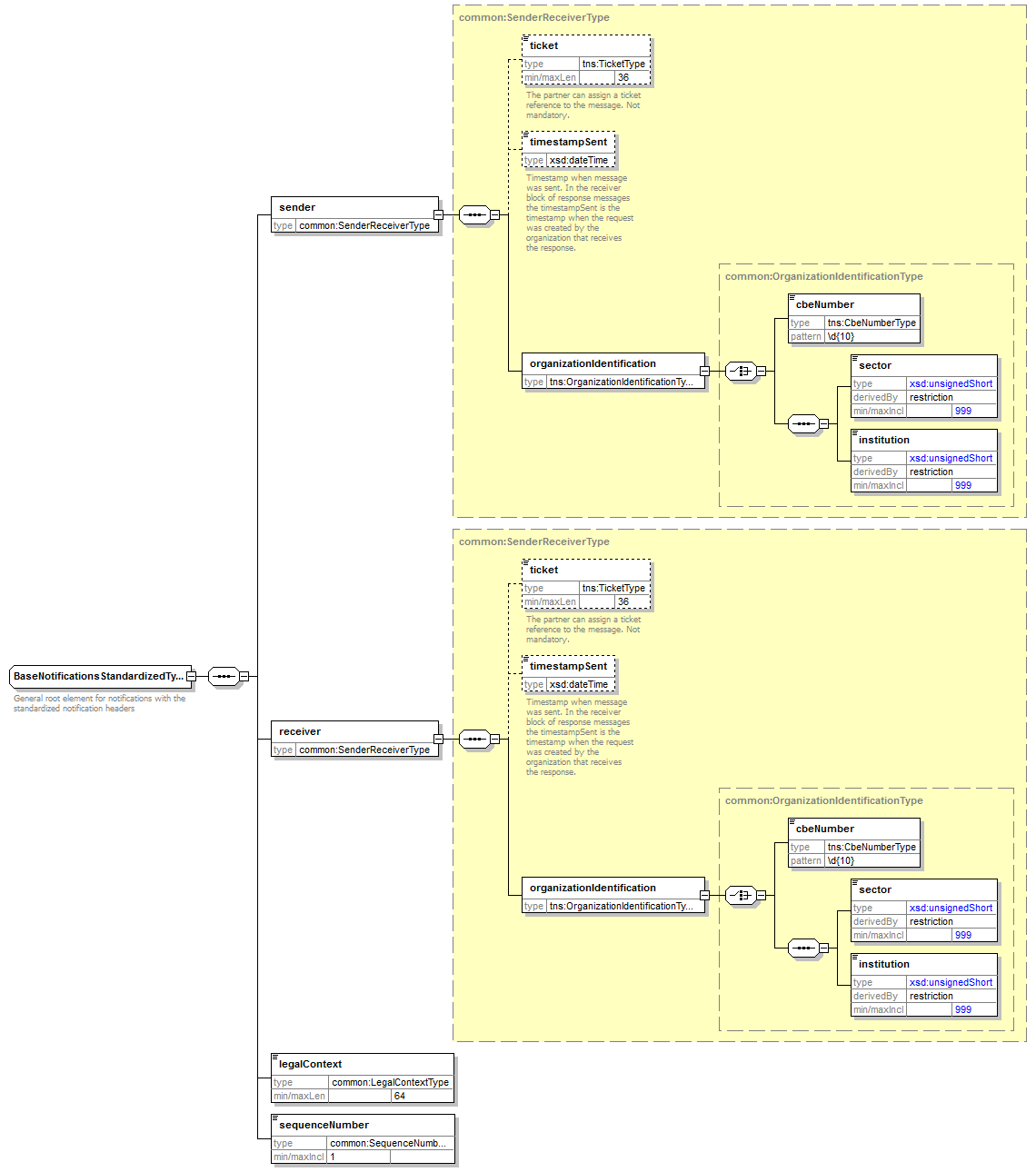 Filtres de données [dataFilters]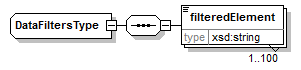 NISS avec status ‘annulé’ [ssin]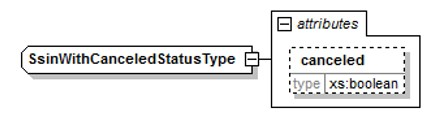 L’élément ssin est présent dans la réponse de la BCSS et retourne le NISS sur la base duquel la demande a eu lieu ainsi que des informations relatives au statut de ce NISS dans l’attribut:NISS avec status [ssin] ‘annulé’ ou ‘remplacé par’ 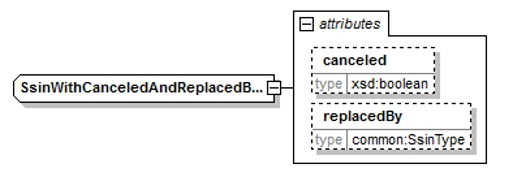 L’élément ssin est présent dans la réponse de la BCSS et retourne le NISS sur la base duquel la demande a eu lieu ainsi que des informations relatives au statut de ce NISS dans les attributs:Métadonnées de la notification [notificationInformation]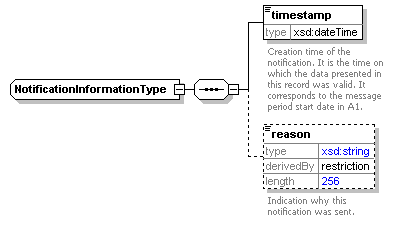 Données modifiées [mutationEvents]Ce bloc est uniquement présent dans updateNotifications.Lors de la création d'un nouveau NISS, un mutationEvent sera présent pour chaque (nouveau) groupe de données.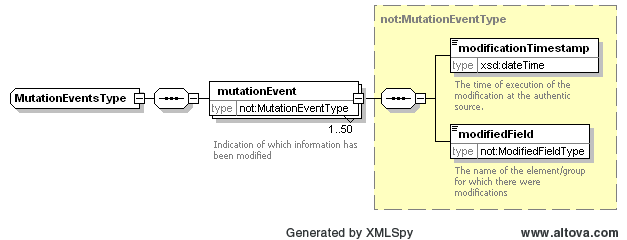 notifyPersonSsinRoot element [notifyPersonSsin]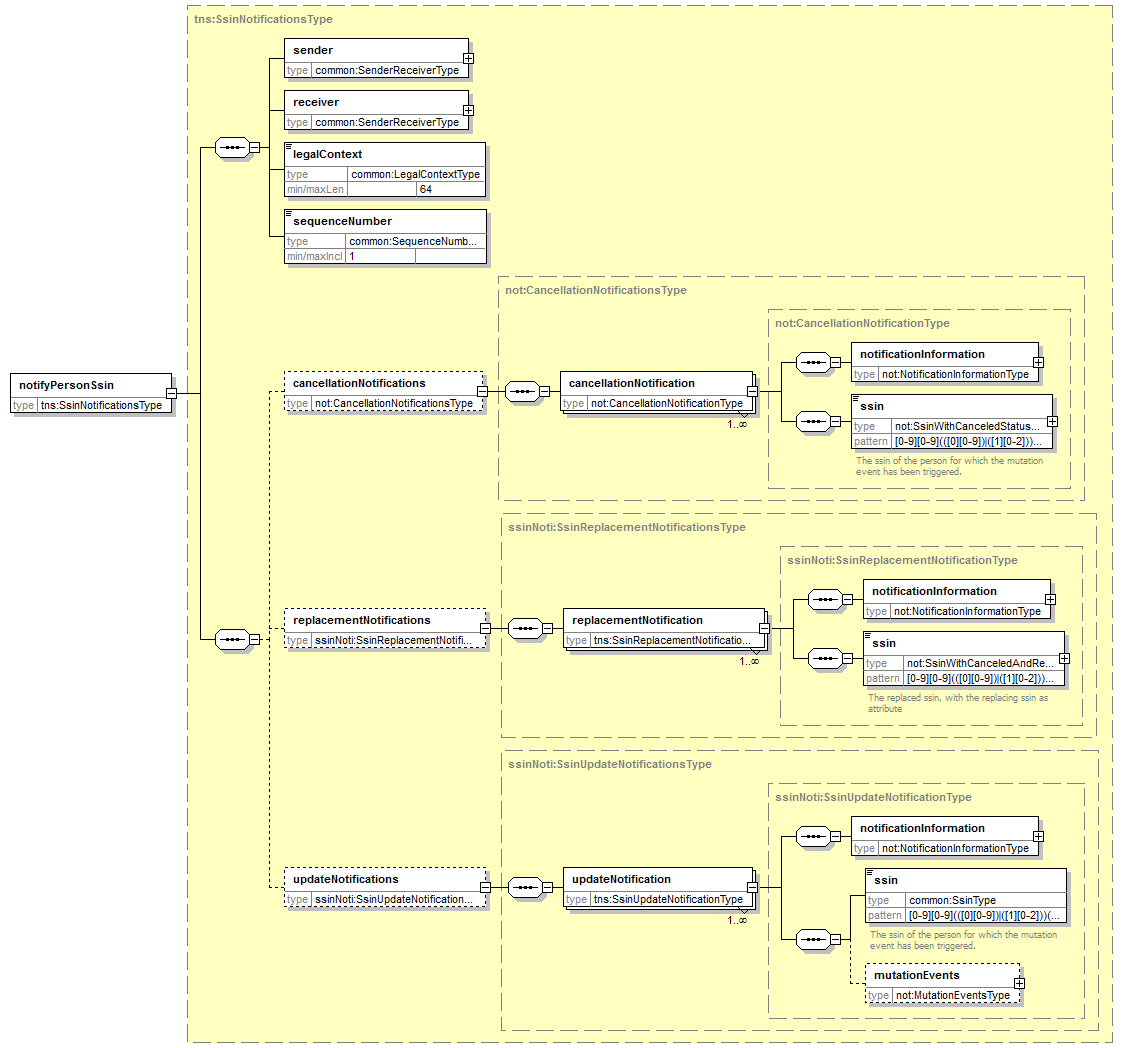 notifyPersonDataRoot element [notifyPersonData]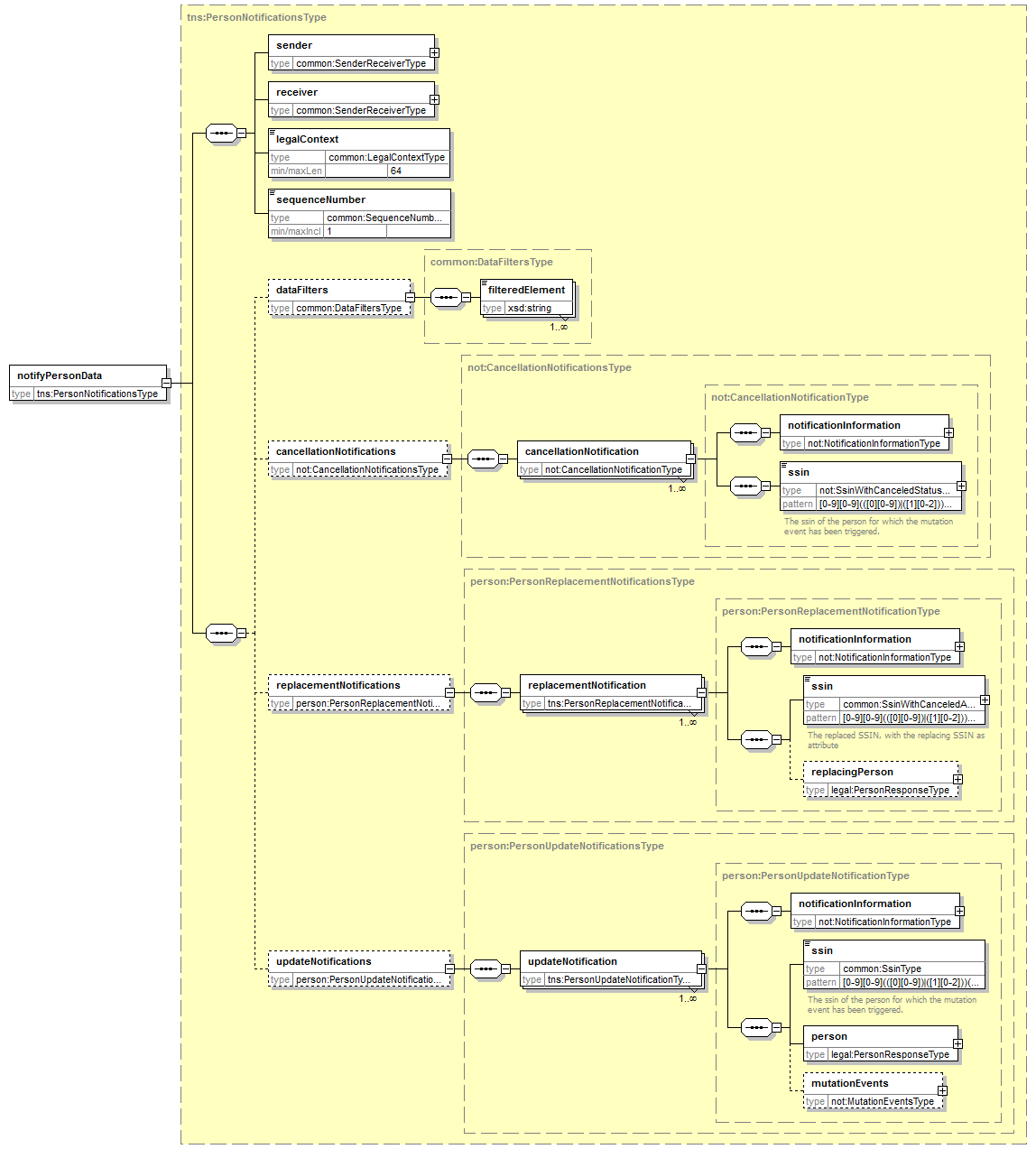 Données à caractère personnel [person/replacingPerson]Voir [7] (TSS PersonServiceV4).notifyCbssPersonDataRoot element [notifyCbssPersonData]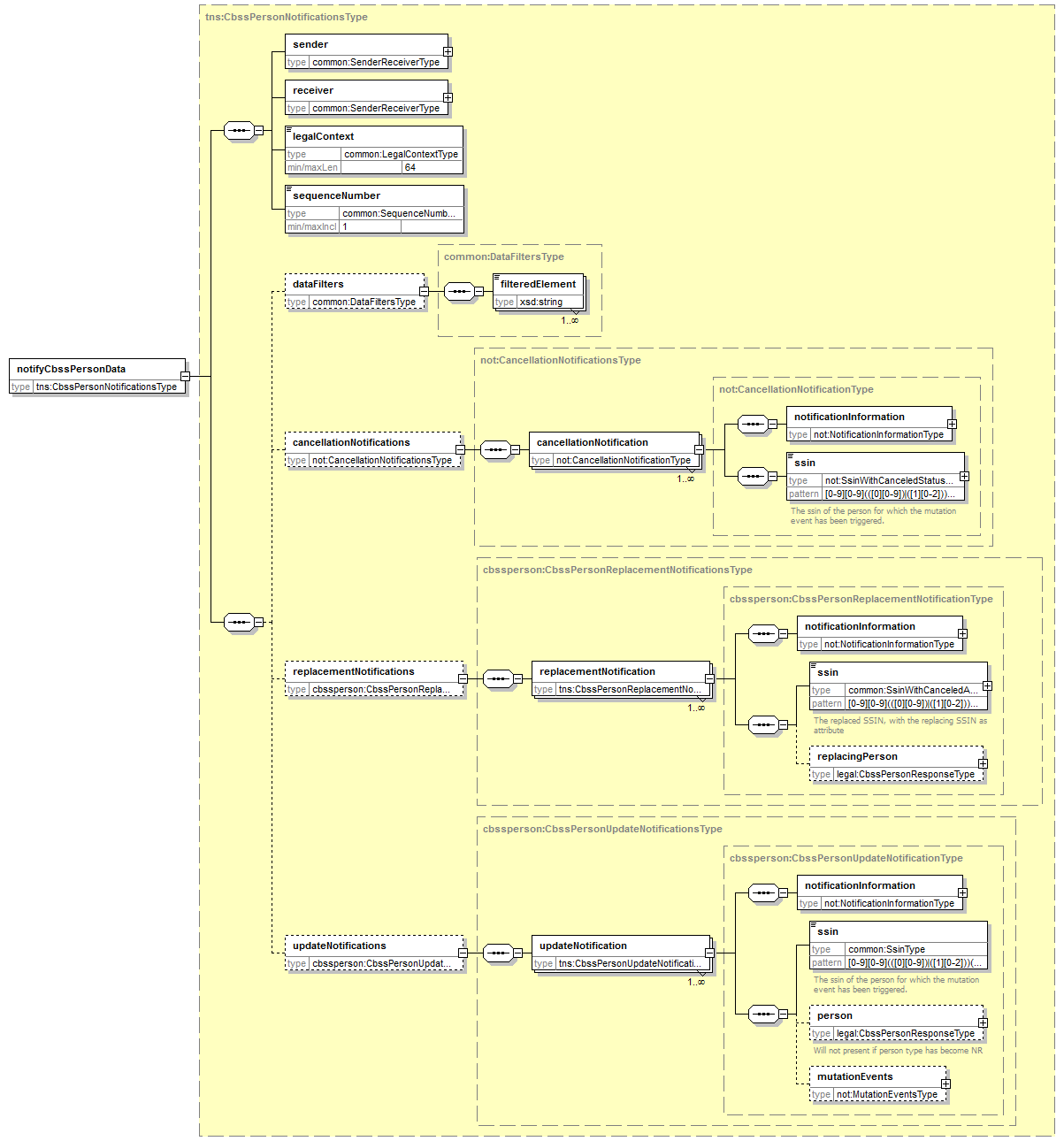 Données à caractère personnel [person/replacingPerson]Voir [8] (TSS CbssPersonServiceV4).Disponibilité et performanceLes SLA standard de la BCSS s’appliquent à cette application batch. Le traitement et l’envoi par la BCSS se font dans les 5 jours ouvrables maximum après la réception du fichier requête par la BCSS.FréquenceNous recevons tous les jours des mutations du Registre national, sauf le dimanche et les jours fériés. Les notifications seront en général fournies le jour suivant, donc pas les lundis et les jours suivant un jour férié.VolumesLe nombre de notifications par fichier dépend fortement du nombre d'intégrations dans le répertoire pour l’institution et des critères de distribution choisis.Par jour, nous recevonsEnviron 1000 nouvelles inscriptions dans le registre national50000 à 80000 modifications du Registre national, pour 30000 à 50000 NISS différentsLa majeure partie concerne des modifications de données d’adresse, de composition du ménage et de modifications de données du registre d'attente.3000 à 5000 modifications des registres BCSS dont1000 à 2000 créations (nouveaux numéros Bis)200 à 500 remplacementsQuelque 500 événements RAD-in et 500 événements RAD-outQuelque 1000 modifications dont la majeure partie concerne des modifications d’adresseOrdreL'ordre du traitement par le partenaire est important et pourra être déduit du champ sequenceNumber, voir § 5.1.1. En cas de doute, le champ “notificationInformation/timestamp” dans le notification record  doit être pris en compte.En cas de problèmesEn cas de problèmes, veuillez contacter le service deskpar téléphone au numéro 02-741 84 00 entre 8 et 16 h 30 les jours ouvrables,par courriel à l’adresse suivante: servicedesk@ksz-bcss.fgov.be.Veuillez communiquer les informations suivantes concernant le problème:l’environnement dans lequel le problème se manifeste (acceptation ou production)Nom du fichierNom du flux ou du projet Éventuellement, la date et l’heure de l’envoi, le répertoire dans lequel le fichier a été placé et le serveur sur lequel il a été placé.Si vous souhaitez obtenir de plus amples informations relatives au service desk, nous vous invitons à consulter notre site web.Best practicesSuppression des fichiers sur le ftp  Lorsque les fichiers ont été pris sur le server ftp et traités par les partenaires, nous leur demandons de bien vouloir les supprimer.  Ceci afin de libérer des espaces de stockage.Récupération des fichiers sur le server ftpLorsque des fichiers sont placés sur le server ftp pour les partenaires, ceux-ci doivent être récupérés suivant l’ordre suivant :D’abord le fichier voucher Et ensuite le fichier de données.  AnnexesFAQUne liste de questions souvent posées concernant ce service.Une date de fin est-elle prévue en cas de cohabitation légale?En cas de cessation d’une cohabitation, une notification est envoyée avec reason "PERSON_MODIFIED" et modifiedField "legalCohabitation". La date de fin même ainsi que la raison de la cessation ne sont pas communiquées. Ceci s’explique par le fait que la situation actuelle est communiquée et que la personne n’est plus cohabitante dans la situation actuelle.Si la date de fin et la raison de la date de fin doivent être connues, il y a lieu de réaliser une consultation de l’historique cohabitation légale (avec le service PersonInfoGroupService).Comment une annulation d’un décès introduit erronément est-elle transmise?On reçoit une notification avec modifiedField "decease". Lorsque la BCSS reçoit une modification du Registre national (ou des registres BCSS) concernant un décès, elle la transmet avec les données actuelles. Si la donnée « decease » a été supprimée dans le Registre national, nous ne transmettrons pas de bloc « vide ». Le bloc ne sera pas repris.La raison de la radiation est-elle disponible par le biais des notifications?En cas de radiation, le code INS spécial du TI 001 (99991, ...) n’est pas communiqué dans la notification. Ceci s’explique par le fait que la situation actuelle du registre actuel est communiquée, à savoir du registre RAD. Le registre RAD ne contient pas cette information. La notion "RADIATED" signifie que la personne a été radiée et que d’autres données peuvent être attendues. Si la raison de la radiation est vraiment importante, celle-ci peut être consultée (avec le service PersonInfoGroupService).Qu’est-ce qui est envoyé si un dossier est d’abord modifié et ensuite annulé? La dernière situation du dossier n’est-elle pas communiquée? Une cancellationNotification sans données sera alors envoyée. Etant donné que le dossier a été annulé, les modifications qui ont eu lieu ce jour ne sont plus pertinentes. Par ailleurs, les données ne sont plus consultables.En cas d’annulation d’une annulation, quelle notification est envoyée?En cas d’annulation d’une annulation, il s’agit d’une updateNotification. Cette notification contient la dernière situation de la personne. Lorsque le dossier est remplacé ce même jour par un autre dossier, il s’agit d’une replacementNotificationavec les données du NISS de remplacement.Pourquoi est-il mentionné qu’une déradiation suivie par une radiation passera en tant qu’updateNotification?  Il serait tout de même plus logique d’envoyer une cancellationNotification.Une cancellationNotification est une notification pour une annulation d’un dossier/NISS. La déradiation et la radiation sont tout simplement des modifications d’un dossier; dans les deux cas, il s’agit donc d’une updateNotification. Lorsque les deux ont lieu le même jour, la raison est PERSON_MODIFIED et non UNRADIATED+RADIATED. En effet, une seule « reason » est possible.Dans le schéma, je trouve uniquement la updateNotification et la replacementCancellation et non la cancellationNotification.Le fichier avec le nom “*NotificationTypes*.xsd” dans le répertoire “be/fgov/kszbcss/types” contient en effet uniquement les types spécifiques pour le remplacement et l’annulation d’un format déterminé. Les types pour l’annulation se trouvent dans “NotificationsCommon*.xsd”.Il est préférable de partir du root element, défini dans “*Notification*.xsd” sous le répertoire “be/fgov/kszbcss/intf”. Il s’agit du point de départ du schéma. Il contient les renvois aux fichiers de schéma indispensables avec les types.Une notification est-elle envoyée en cas de modification du nom de rue ?Non, sauf quelques exceptions.Lorsque seul le nom de la rue est modifié, il n’y a en principe pas de modification du code de la rue.
L’adresse de la personne dans la banque de données ne change donc pas et il n’y a dès lors pas de notification.Parfois, un nouveau code de rue est cependant créé. Ceci est en principe réservé aux cas où la forme physique de la rue change (par exemple prolongement, fusion, …), mais ce sont les communes qui en décident de manière autonome. Lorsque l’adaptation du code est effectuée par un programme auprès du Registre national, aucune notification n’est envoyée. Ce n’est que lorsque l’adaptation est réalisée de façon manuelle qu’une notification sera envoyée.Les renumérotations dans une rue s’effectuent généralement de façon manuelle, dans ce cas il y a une notification.Exemple contenu fichiers de donnéesnotifyPersonDatanotifyCbssPersonDataVersionDateDescriptionAuteur(s)2.06/02/2018Nouveau document pour V5 en nouveau styleBCSS2.130/03/2018Suppression “businessAnomalies”BCSS2.223/11/2018Prévoir possibilité « NISS annulé par un NISS remplacé »BCSS2.323/01/2019Ajouter exemples notifyPersonSsin & notifyCbssPersonDataBCSS2.430/01/2019Restructurere paragraphe “Création messages”BCSS2.526/02/2019Ajouter « ssin » dans updateNotification, rendre « person » optionnel dans notifyCbssPersonData/updateNotificationNote sur replacedBy + canceledBCSS2.603/04/2019Ajouter exemple notifyPersonDataDocumentAuteur(s)Registres PID: Notifications XMLBCSSDocumentation disponible sur https://www.ksz-bcss.fgov.beRubrique: Services et support / Méthode de travail / Architecture orientée serviceBCSSDocumentation générale relative aux définitions des messages de la BCSSDéfinitions de messages des services BCSSBCSSDescription des échanges en mode batch « Lot de messages » - LDM)«Projet « Lot de messages » (LDM)Structure du fichier voucher (Lot Package voucher)Lot Package Voucher - Schéma XSDBCSSDescription de l’architecture orientée service de la BCSS Documentation relative à l’architecture orientée serviceBCSSRegistries: concepts et règlesBCSSTSS Registries annex: codes retourBCSSTSS PersonServiceV4BCSSTSS CbssPersonServiceV4BCSSRévisionDestinataire(s)Date2.0Mutations reçuesMutations reçuesRésultatTI 001TI 002code INS 99994AucunAnnulationcode INS 99994 ou pas de codeType 1 (création) ou 2 (modification)Avec NISS = 00000000000Annulationcode INS 99994 ou pas de codeType 3 (suppression) ou 4 (annulation)Annulationcode INS 99994 ou pas de codeType 1 (création) ou 2 (modification)Avec NISS <> 00000000000RemplacementCode INS <> 99994Type 3 (suppression) ou 4 (annulation)Annulation du remplacementCode INS <> 99994Type 1 (création) ou 2 (modification)Avec NISS = 00000000000Annulation de l’annulationNotificationSuivie deRésultatNouvelle inscriptionModificationRadiationDéradiationRAN-inRAN-outNouvelle inscriptionModificationModificationModificationNouvelle inscriptionModificationAnnulation du remplacementAnnulation de l’annulationRadiationDéradiationRAN-inRAN-outRemplacementRemplacementAnnulation du remplacementModificationRadiationDéradiationRAN-inRAN-outAnnulation du remplacementAnnulation de l’annulationModificationRadiationDéradiationRAN-inRAN-outAnnulation de l’annulationNouvelle inscriptionModificationAnnulation du remplacementAnnulation de l’annulationRadiationDéradiationRAN-inRAN-outAnnulationAnnulationRemplacementAnnulation du remplacementAnnulation du remplacementAnnulationAnnulation de l’annulationAnnulation de l’annulationRadiationModificationRadiationDéradiationModificationDéradiationRAN-inModificationRAN-inRAN-outModificationRAN-outModificationRAN-inRAN-outRadiationRadiationModificationDéradiationDéradiationModificationRadiationDéradiationRAN-inRAN-inModificationRAN-outRAN-outRadiationDéradiationModificationDéradiation RadiationModificationRAN-inRAN-outModificationRAN-outRAN-inModificationNotification format	consultation service web correspondantenotifyPersonSsin/notifyPersondataPersonService.searchPersonBySsinnotifyCbssPersonDataCbssPersonService.searchPersonBySsinNotification typeDonnées légalesAncien NISSIndication de la modificationcancellationNotification✓replacementNotification✓ *✓updateNotification✓ ✓IndicationCasadministratorRadiation sans mention d’une adresse provisoireDéménagement de l’étranger vers l’ancienne adresse en Belgiqueadministrator + adresseRadiation à l’étranger avec mention d’adresse provisoireDéménagement de l’étranger vers une nouvelle adresse en BelgiqueadresseInscription/désinscription à une poste diplomatique à l’étranger (avec ou sans changement d’adresse réel)Événement (après agrégation)Notification typeReason veldEnregistrementupdateNotificationNEW_DOSSIERModificationupdateNotificationPERSON_MODIFIEDAnnulation du remplacementupdateNotificationSSIN_REPLACEMENT_REVERTEDAnnulation de l’annulationupdateNotificationSSIN_CANCELLATION_REVERTEDRadiation (RAD-in)updateNotificationRADIATEDDéradiation (RAD-out)updateNotificationUNRADIATEDRAN-inupdateNotificationRAN_INRAN-outupdateNotificationRAN_OUTRemplacementreplacementNotificationSSIN_REPLACEDAnnulationcancellationNotificationSSIN_CANCELEDPartenaire(S)FTP-server BCSS  InstitutionISS FTP ou Extranet FTPPartenairesBCSS  InstitutionorgSecteur/institution ou numéro BCE de l’institutionuniqID voucher‘PersonNoti.’ suivi par le code d’opération et un nombre croissant. Le code d’opération peut êtrePersonNoti.PersonPersonNoti.CbssPersonPersonNoti.SsinLe numéro est incrémenté pour chaque voucher pour ce partenaire avec l’application code ‘PersonNoti.’ et le code d’opération.ID fichier « Data »‘PersonNoti.’ suivi du code d’opération et d’un nombre croissant. Le code d’opération peut êtrePersonNoti.PersonPersonNoti.CbssPersonPersonNoti.SsinLe numéro est incrémenté pour chaque fichier « data » pour ce partenaire avec l’application code ‘PersonNoti.’ et le code d’opération.Extension du fichier « data ».gz ou .zipBCSS  destinataireuniqueIdentifierIdem que l’ID unique dans le nom du vouchermileStoneDate de création du voucherauthorSecteur 25 et institution 0, numéro BCE 244640631addresseeSpécifique au partenaireapplicationCodePersonNotioperationCodeIl s’agit du format choisi et est un des formats ci-après (correspond au root element):notifyPersonDatanotifyCbssPersonDatanotifyPersonSsinlotFileNameNom du fichier de données après décompressioncompressedFileNameNom du fichier de données (comprimé)fileSequenceNumberabsenttimestampDate de créationencodingUTF8messageStructurepatternLengthabsentminLengthabsentmaxLengthabsentsyntaxXMLintegrityintegrityMethodMD5valuele MD5-checksum du fichier non compriméfileContentInformationInformations statistiques relatives au contenu du fichierÉlémentÉlémentDescriptionsendersenderInformations de l’émetteur (BCSS)ticketIdentification unique du fichier. Pour résoudre des problèmes.timestampSentDate et heure de création du fichier de mutation.organizationIdentificationIdentification de l’émetteur (secteur/institution ou numéro BCE)receiverreceiverInformations relatives au destinataireticketTicket unique du destinataire. Sera toujours vide.timestampSentDate et heure de la réponse. Sera toujours vide.organizationIdentificationIdentification du destinataire (secteur/institution ou numéro BCE)legalContextlegalContextLe contexte légal dans lequel les notifications sont envoyées.sequenceNumbersequenceNumberLe numéro d’ordre du fichier.L’ordre des messages est important pour un traitement correct. Le sequenceNumber permet de traiter les messages dans le bon ordre et de détecter des messages manquants. Le numéro d’ordre est unique au sein d’un même service et format. ÉlémentDescriptionfilteredElementUne expression ‘xpath’ indique quels éléments du schéma ont été filtrés sur la base des autorisations. L’indication est statique, c’est-à-dire une expression est toujours présente en l’absence d’autorisation pour ce groupe, même si les données mêmes ne sont pas présentes. Voir aussi § Error! Reference source not found.AttributDescriptioncanceledSi cet élément est présent et est égal à ‘true’, le NISS a été annulé et ne peut pas être utilisé.AttributDescriptioncanceledSi cet élément est présent et est égal à ‘true’, le NISS a été annulé et ne peut pas être utilisé. Si cet élément est présent ensemble avec replacedBy, cela signifie que le NISS present dans replacedBy est annulé.replacedBySi cet élément est présent, le NISS a été remplacé. Le NISS original est renvoyé dans l’élément du NISS même et cet attribut contient le nouveau NISS qui doit être utilisé.ÉlémentDescriptiontimestampLa date et l'heure de la création de la notificationreasonL’indication de la raison de l'envoi du message. Voir § 3.4.4 pour la signification. Par règle de distribution, une valeur fixe est configurée sous forme de 'string', par exemple “PERSON_MODIFIED”. Les valeurs possibles :NEW_DOSSIERPERSON_MODIFIEDSSIN_REPLACEDSSIN_CANCELEDSSIN_REPLACEMENT_REVERTEDSSIN_CANCELLATION_REVERTEDRADIATEDUNRADIATEDÉlémentDescriptionmodificationTimestampLa date et heure de la réalisation de la modification dans le registre concernémodifiedFieldIndication du groupe de données modifié Nom du servicePersonNotifications.notifyPersonSsinXSDSsinNotificationsV5.xsdNamespacehttp://kszbcss.fgov.be/intf/registries/notifications/ssin/v5Operatie / root elementnotifyPersonSsinÉlémentÉlémentÉlémentÉlémentDescriptionsendersendersenderVoir §5.1.1Voir §5.1.1receiverreceiverreceiverVoir §5.1.1Voir §5.1.1legalContextlegalContextlegalContextVoir §5.1.1Voir §5.1.1sequenceNumbersequenceNumbersequenceNumberVoir §5.1.1Voir §5.1.1cancellationNotificationscancellationNotificationscancellationNotificationsToutes les notifications relatives aux annulationsToutes les notifications relatives aux annulationscancellationNotificationcancellationNotificationL’information relative à l’annulation L’information relative à l’annulation notificationInformationVoir §5.1.5. La raison est toujours “SSIN_CANCELED”.Voir §5.1.5. La raison est toujours “SSIN_CANCELED”.ssinLe NISS annulé, voir §5.1.3.Le NISS annulé, voir §5.1.3.replacementNotificationsreplacementNotificationsreplacementNotificationsToutes les notifications relatives aux remplacementsToutes les notifications relatives aux remplacementsreplacementNotificationreplacementNotificationLes informations relatives au remplacementLes informations relatives au remplacementnotificationInformationVoir § 5.1.5. La raison est toujours “SSIN_REPLACED”.Voir § 5.1.5. La raison est toujours “SSIN_REPLACED”.ssinVoir §  5.1.4.Voir §  5.1.4.updateNotificationsupdateNotificationsupdateNotificationsTous les autres types de notificationTous les autres types de notificationupdateNotificationupdateNotificationLes informations relatives à la notification. Les informations relatives à la notification. notificationInformationVoir §  5.1.5.Voir §  5.1.5.ssinLe NISS du dossier modifiéLe NISS du dossier modifiémutationEventsVoir §  5.1.6.Voir §  5.1.6.Nom du servicePersonNotifications.notifyPersonDataXSDPersonNotificationsV5.xsdNamespacehttp://kszbcss.fgov.be/intf/registries/notifications/person/v5Operatie / root elementnotifyPersonDataÉlémentÉlémentÉlémentÉlémentDescriptionsendersendersenderVoir §  5.1.1.Voir §  5.1.1.receiverreceiverreceiverVoir §  5.1.1.Voir §  5.1.1.legalContextlegalContextlegalContextVoir §  5.1.1.Voir §  5.1.1.sequenceNumbersequenceNumbersequenceNumberVoir §  5.1.1.Voir §  5.1.1.dataFiltersdataFiltersdataFiltersVoir §  5.1.2.Voir §  5.1.2.cancellationNotificationscancellationNotificationscancellationNotificationsToutes les notifications relatives aux annulationsToutes les notifications relatives aux annulationscancellationNotificationcancellationNotificationLes informations relatives à l’annulation. Seuls le NISS, la date et l’heure et la raison sont présentes. Les informations relatives à l’annulation. Seuls le NISS, la date et l’heure et la raison sont présentes. notificationInformationVoir §5.1.5. La raison est toujours “SSIN_CANCELED”.Voir §5.1.5. La raison est toujours “SSIN_CANCELED”.ssinLe NISS annulé, voir le §5.1.3.Le NISS annulé, voir le §5.1.3.replacementNotificationsreplacementNotificationsreplacementNotificationsToutes les notifications relatives aux remplacementsToutes les notifications relatives aux remplacementsreplacementNotificationreplacementNotificationLes informations relatives au remplacement. NISS, date et heure, raison sont présents ainsi que les données à caractère personnel de la personne de remplacement Les informations relatives au remplacement. NISS, date et heure, raison sont présents ainsi que les données à caractère personnel de la personne de remplacement notificationInformationVoir §5.1.5. La raison est toujours “SSIN_REPLACED”.Voir §5.1.5. La raison est toujours “SSIN_REPLACED”.ssinLe NISS remplacé. Voir §5.1.4.Le NISS remplacé. Voir §5.1.4.replacingPersonLes données personnelles de la personne remplaçante. Voir §5.3.2.Les données personnelles de la personne remplaçante. Voir §5.3.2.updateNotificationsupdateNotificationsupdateNotificationsTous les autres types de notificationTous les autres types de notificationupdateNotificationupdateNotificationLes informations relatives à la notification. Les informations relatives à la notification. notificationInformationVoir §5.1.5.Voir §5.1.5.ssinLe NISS de la personne modifié.Le NISS de la personne modifié.personVoir §5.3.2.Voir §5.3.2.mutationEventsVoir §5.1.6.Voir §5.1.6.Nom du servicePersonNotifications.notifyCbssPersonDataXSDCbssPersonNotificationsV5.xsdNamespacehttp://kszbcss.fgov.be/intf/registries/notifications/cbssperson/v5Operatie / root elementnotifyCbssPersonDataÉlémentÉlémentÉlémentÉlémentDescriptionsendersendersenderVoir §5.1.1.Voir §5.1.1.receiverreceiverreceiverVoir §5.1.1.Voir §5.1.1.legalContextlegalContextlegalContextVoir §5.1.1.Voir §5.1.1.sequenceNumbersequenceNumbersequenceNumberVoir §5.1.1.Voir §5.1.1.dataFiltersdataFiltersdataFiltersVoir §5.1.2.Voir §5.1.2.cancellationNotificationscancellationNotificationscancellationNotificationsToutes les notifications relatives aux annulationsToutes les notifications relatives aux annulationscancellationNotificationcancellationNotificationLes informations relatives à l’annulation. Seuls NISS, date et heure et raison sont présentes Les informations relatives à l’annulation. Seuls NISS, date et heure et raison sont présentes notificationInformationVoir §5.1.5. La raison est toujours “SSIN_CANCELED”.Voir §5.1.5. La raison est toujours “SSIN_CANCELED”.ssinLe NISS annulé, voir §5.1.3.Le NISS annulé, voir §5.1.3.replacementNotificationsreplacementNotificationsreplacementNotificationsToutes les notifications relatives aux remplacementsToutes les notifications relatives aux remplacementsreplacementNotificationreplacementNotificationLes informations relatives au remplacement. NISS, date et heure, raison sont présents ainsi que les données à caractère personnel de la personne de remplacement Les informations relatives au remplacement. NISS, date et heure, raison sont présents ainsi que les données à caractère personnel de la personne de remplacement notificationInformationVoir §5.1.5. La raison est toujours “SSIN_REPLACED”.Voir §5.1.5. La raison est toujours “SSIN_REPLACED”.ssinLe NISS remplacé. Voir §5.1.4.Le NISS remplacé. Voir §5.1.4.replacingPersonLes données personnelles de la personne remplaçante. Voir §5.4.2.Les données personnelles de la personne remplaçante. Voir §5.4.2.updateNotificationsupdateNotificationsupdateNotificationsTous les autres types de notificationTous les autres types de notificationupdateNotificationupdateNotificationLes informations relatives à la notification. Les informations relatives à la notification. notificationInformationVoir §5.1.5.Voir §5.1.5.ssinLe NISS de la personne modifié.Le NISS de la personne modifié.personVoir §5.4.2. Seulement présent si la personne toujours dans les registres BCSS.Voir §5.4.2. Seulement présent si la personne toujours dans les registres BCSS.mutationEventsVoir §5.1.6.Voir §5.1.6.<?xml version="1.0" encoding="UTF-8"?><ssinnoti:notifyPersonSsin xmlns:ssinnoti="http://kszbcss.fgov.be/intf/registries/notifications/ssin/v5">   <sender>      <ticket>P00000000203820</ticket>      <timestampSent>2019-01-20T16:44:17.958Z</timestampSent>      <organizationIdentification>         <sector>25</sector>         <institution>0</institution>      </organizationIdentification>   </sender>   <receiver>      <organizationIdentification>         <sector>**</sector>         <institution>**</institution>      </organizationIdentification>   </receiver>   <legalContext>**************************</legalContext>   <sequenceNumber>10000007</sequenceNumber>   <updateNotifications>      <updateNotification>         <notificationInformation>            <timestamp>2019-01-20T14:11:35.888+01:00</timestamp>            <reason>UNRADIATED</reason>         </notificationInformation>         <ssin>*********37</ssin>         <mutationEvents>            <mutationEvent>               <modificationTimestamp>2019-01-19T11:18:50+01:00</modificationTimestamp>               <modifiedField>address</modifiedField>            </mutationEvent>         </mutationEvents>      </updateNotification>      <updateNotification>         <notificationInformation>            <timestamp>2019-01-20T14:13:18.064+01:00</timestamp>            <reason>RADIATED</reason>         </notificationInformation>         <ssin>*********56</ssin>         <mutationEvents>            <mutationEvent>               <modificationTimestamp>2019-01-19T08:14:16+01:00</modificationTimestamp>               <modifiedField>administrator</modifiedField>            </mutationEvent>         </mutationEvents>      </updateNotification>      <updateNotification>         <notificationInformation>            <timestamp>2019-01-20T15:39:29.249+01:00</timestamp>            <reason>PERSON_MODIFIED</reason>         </notificationInformation>         <ssin>*********49</ssin>         <mutationEvents>            <mutationEvent>               <modificationTimestamp>2019-01-19T11:57:21+01:00</modificationTimestamp>               <modifiedField>administrator</modifiedField>            </mutationEvent>            <mutationEvent>               <modificationTimestamp>2019-01-19T11:57:21+01:00</modificationTimestamp>               <modifiedField>decease</modifiedField>            </mutationEvent>         </mutationEvents>      </updateNotification>   </updateNotifications></ssinnoti:notifyPersonSsin><?xml version="1.0" encoding="UTF-8"?><pnoti:notifyPersonData xmlns:pnoti="http://kszbcss.fgov.be/intf/registries/notifications/person/v5">   <sender>      <ticket>A00000124511848</ticket>      <timestampSent>2019-03-28T04:25:23.381Z</timestampSent>      <organizationIdentification>         <cbeNumber>0244640631</cbeNumber>      </organizationIdentification>   </sender>   <receiver>      <organizationIdentification>         <cbeNumber>********66</cbeNumber>      </organizationIdentification>   </receiver>   <legalContext>**************************</legalContext>   <sequenceNumber>22</sequenceNumber>   <updateNotifications>      <updateNotification>         <notificationInformation>            <timestamp>2019-03-28T04:31:31.161+01:00</timestamp>            <reason>PERSON_MODIFIED</reason>         </notificationInformation>         <ssin>*********64</ssin>         <person register="NR">            <ssin>*********64</ssin>            <name>               <lastName>Tageshima</lastName>               <givenName sequence="1">Lobsang</givenName>               <givenName sequence="2">Chother</givenName>               <inceptionDate>****-**-**</inceptionDate>            </name>            <nationalities>               <nationality>                  <nationalityCode>150</nationalityCode>                  <nationalityDescription language="FR">Belgique</nationalityDescription>                  <nationalityDescription language="NL">België</nationalityDescription>                  <nationalityDescription language="DE">Belgien</nationalityDescription>                  <inceptionDate>****-**-**</inceptionDate>               </nationality>            </nationalities>            <birth>               <birthDate>****-**-**</birthDate>               <birthPlace>                  <countryCode>218</countryCode>                  <countryName language="FR">Chine</countryName>                  <countryName language="NL">China</countryName>                  <countryName language="DE">China</countryName>                  <cityName>Tagenang</cityName>               </birthPlace>            </birth>            <gender>               <genderCode>M</genderCode>            </gender>            <civilStates>               <civilState>                  <civilStateCode>20</civilStateCode>                  <civilStateDescription language="FR">Marié</civilStateDescription>                  <civilStateDescription language="NL">Gehuwd</civilStateDescription>                  <partner>                     <partnerSsin>*********34</partnerSsin>                     <partnerName>                        <lastName>Dolma</lastName>                        <givenName sequence="1">Migmar</givenName>                     </partnerName>                  </partner>                  <location>                     <countryCode>207</countryCode>                     <countryName language="FR">Inde</countryName>                     <countryName language="NL">India</countryName>                     <countryName language="DE">Indien</countryName>                     <cityName>Periyapattana</cityName>                  </location>                  <inceptionDate>****-**-**</inceptionDate>               </civilState>            </civilStates>            <address>               <residentialAddress>                  <countryCode>150</countryCode>                  <countryName language="FR">Belgique</countryName>                  <countryName language="NL">België</countryName>                  <countryName language="DE">Belgien</countryName>                  <cityCode>31005</cityCode>                  <cityName language="NL">Brugge</cityName>                  <postalCode>8310</postalCode>                  <streetCode>****</streetCode>                  <streetName language="NL">Daverlostraat</streetName>                  <houseNumber>**</houseNumber>                  <inceptionDate>****-**-**</inceptionDate>               </residentialAddress>            </address>            <administrator>               <location>                  <countryCode>150</countryCode>                  <countryName language="FR">Belgique</countryName>                  <countryName language="NL">België</countryName>                  <countryName language="DE">Belgien</countryName>                  <cityCode>31005</cityCode>                  <cityName language="NL">Brugge</cityName>               </location>               <inceptionDate>****-**-**</inceptionDate>            </administrator>         </person>         <mutationEvents>            <mutationEvent>               <modificationTimestamp>2019-03-27T10:55:31+01:00</modificationTimestamp>               <modifiedField>name</modifiedField>            </mutationEvent>         </mutationEvents>      </updateNotification>      <updateNotification>         <notificationInformation>            <timestamp>2019-03-28T01:52:33.019+01:00</timestamp>            <reason>PERSON_MODIFIED</reason>         </notificationInformation>         <ssin>********49</ssin>         <person register="RAD" registerInceptionDate="2018-12-28">            <ssin>********49</ssin>            <name>               <lastName>******</lastName>               <givenName sequence="1">****</givenName>               <givenName sequence="2">*******</givenName>               <givenName sequence="3">****</givenName>               <inceptionDate>****-**-**</inceptionDate>            </name>            <nationalities>               <nationality>                  <nationalityCode>150</nationalityCode>                  <nationalityDescription language="FR">Belgique</nationalityDescription>                  <nationalityDescription language="NL">België</nationalityDescription>                  <nationalityDescription language="DE">Belgien</nationalityDescription>                  <inceptionDate>****-**-**</inceptionDate>               </nationality>            </nationalities>            <birth>               <birthDate>****-**-**</birthDate>               <birthPlace>                  <countryCode>150</countryCode>                  <countryName language="FR">Belgique</countryName>                  <countryName language="NL">België</countryName>                  <countryName language="DE">Belgien</countryName>                  <cityCode>92003</cityCode>                  <cityName language="FR">Andenne</cityName>               </birthPlace>            </birth>            <gender>               <genderCode>M</genderCode>               <inceptionDate>****-**-**</inceptionDate>            </gender>            <civilStates>               <civilState>                  <civilStateCode>41</civilStateCode>                  <civilStateDescription language="FR">Divorce prononcé en application de la loi du 30/06/1994</civilStateDescription>                  <civilStateDescription language="NL">Echtscheiding uitgesproken met toepassing van de wet van 30/06/1994</civilStateDescription>                  <partner>                     <partnerSsin>*********40</partnerSsin>                  </partner>                  <location>                     <countryCode>150</countryCode>                     <countryName language="FR">Belgique</countryName>                     <countryName language="NL">België</countryName>                     <countryName language="DE">Belgien</countryName>                     <cityCode>82003</cityCode>                     <cityName language="FR">Bastogne</cityName>                  </location>                  <inceptionDate>****-**-**</inceptionDate>               </civilState>            </civilStates>            <address>               <residentialAddress>                  <countryCode>999</countryCode>                  <countryName language="FR">Indéterminé</countryName>                  <countryName language="NL">Onbepaald</countryName>                  <countryName language="DE">Unbestimmt</countryName>                  <inceptionDate>****-**-**</inceptionDate>               </residentialAddress>            </address>         </person>         <mutationEvents>            <mutationEvent>               <modificationTimestamp>2019-03-28T01:19:47.678+01:00</modificationTimestamp>               <modifiedField>civilStates</modifiedField>            </mutationEvent>         </mutationEvents>      </updateNotification>   </updateNotifications></pnoti:notifyPersonData><?xml version="1.0" encoding="UTF-8"?><cnoti:notifyCbssPersonData xmlns:cnoti="http://kszbcss.fgov.be/intf/registries/notifications/cbssperson/v5">   <sender>      <ticket>T00000000203534</ticket>      <timestampSent>2019-01-15T20:29:38.026Z</timestampSent>      <organizationIdentification>         <sector>25</sector>         <institution>0</institution>      </organizationIdentification>   </sender>   <receiver>      <organizationIdentification>         <sector>**</sector>         <institution>**</institution>      </organizationIdentification>   </receiver>   <legalContext>**************************</legalContext>   <sequenceNumber>10000075</sequenceNumber>   <updateNotifications>      <updateNotification>         <notificationInformation>            <timestamp>2019-01-15T13:33:07.411+01:00</timestamp>            <reason>PERSON_MODIFIED</reason>         </notificationInformation>         <person register="BIS" registerInceptionDate="2006-01-02">            <ssin>*********75</ssin>            <name>               <lastName>**********</lastName>               <givenName sequence="1">**********</givenName>               <inceptionDate>****-**-**</inceptionDate>            </name>            <nationalities>               <nationality>                  <nationalityCode>111</nationalityCode>                  <nationalityDescription language="FR">France</nationalityDescription>                  <nationalityDescription language="NL">Frankrijk</nationalityDescription>                  <nationalityDescription language="DE">Frankreich</nationalityDescription>                  <inceptionDate>****-**-**</inceptionDate>               </nationality>            </nationalities>            <birth>               <birthDate>****-**-**</birthDate>            </birth>            <gender>               <genderCode>F</genderCode>               <inceptionDate>****-**-**</inceptionDate>            </gender>            <civilStates>               <civilState>                  <civilStateCode>20</civilStateCode>                  <civilStateDescription language="FR">Marié</civilStateDescription>                  <civilStateDescription language="NL">Gehuwd</civilStateDescription>                  <inceptionDate>****-**-**</inceptionDate>               </civilState>            </civilStates>            <address>               <residentialAddress>                  <countryCode>150</countryCode>                  <countryName language="FR">Belgique</countryName>                  <countryName language="NL">België</countryName>                  <countryName language="DE">Belgien</countryName>                  <cityCode>57096</cityCode>                  <cityName language="FR">Mouscron</cityName>                  <postalCode>7700</postalCode>                  <streetCode>***</streetCode>                  <streetName language="FR">************</streetName>                  <houseNumber>**</houseNumber>                  <inceptionDate>****-**-**</inceptionDate>               </residentialAddress>            </address>         </person>         <mutationEvents>            <mutationEvent>               <modificationTimestamp>2019-01-09T12:02:17.526+01:00</modificationTimestamp>               <modifiedField>address</modifiedField>            </mutationEvent>         </mutationEvents>      </updateNotification>      <updateNotification>         <notificationInformation>            <timestamp>2019-01-15T21:10:08.787+01:00</timestamp>            <reason>PERSON_MODIFIED</reason>         </notificationInformation>         <person register="BIS" registerInceptionDate="2010-02-18">            <ssin>*********42</ssin>            <name>               <lastName>**********</lastName>               <givenName sequence="1">***</givenName>               <givenName sequence="2">******</givenName>               <inceptionDate>****-**-**</inceptionDate>            </name>            <birth>               <birthDate>****-**-**</birthDate>            </birth>            <gender>               <genderCode>M</genderCode>               <inceptionDate>****-**-**</inceptionDate>            </gender>            <civilStates>               <civilState>                  <civilStateCode>90</civilStateCode>                  <civilStateDescription language="FR">Indéterminé</civilStateDescription>                  <civilStateDescription language="NL">Onbepaald</civilStateDescription>                  <inceptionDate>****-**-**</inceptionDate>               </civilState>            </civilStates>            <address>               <residentialAddress>                  <countryCode>150</countryCode>                  <countryName language="FR">Belgique</countryName>                  <countryName language="NL">België</countryName>                  <countryName language="DE">Belgien</countryName>                  <cityCode>72043</cityCode>                  <cityName language="NL">Pelt</cityName>                  <postalCode>3910</postalCode>                  <streetCode>****</streetCode>                  <streetName language="NL">************************</streetName>                  <houseNumber>**</houseNumber>                  <inceptionDate>****-**-**</inceptionDate>               </residentialAddress>            </address>         </person>         <mutationEvents>            <mutationEvent>               <modificationTimestamp>2019-01-09T14:02:05.151+01:00</modificationTimestamp>               <modifiedField>address</modifiedField>            </mutationEvent>         </mutationEvents>      </updateNotification>   </updateNotifications></cnoti:notifyCbssPersonData>